Temat: Mierzenie długości. 13.04.2021Mierzymy  odcinki za pomocą linijki, wzrost można zmierzyć za pomocą centymetrach ustawiając się np. przy drzwiach, długość i szerokość pokoju za pomocą taśmy mierniczej.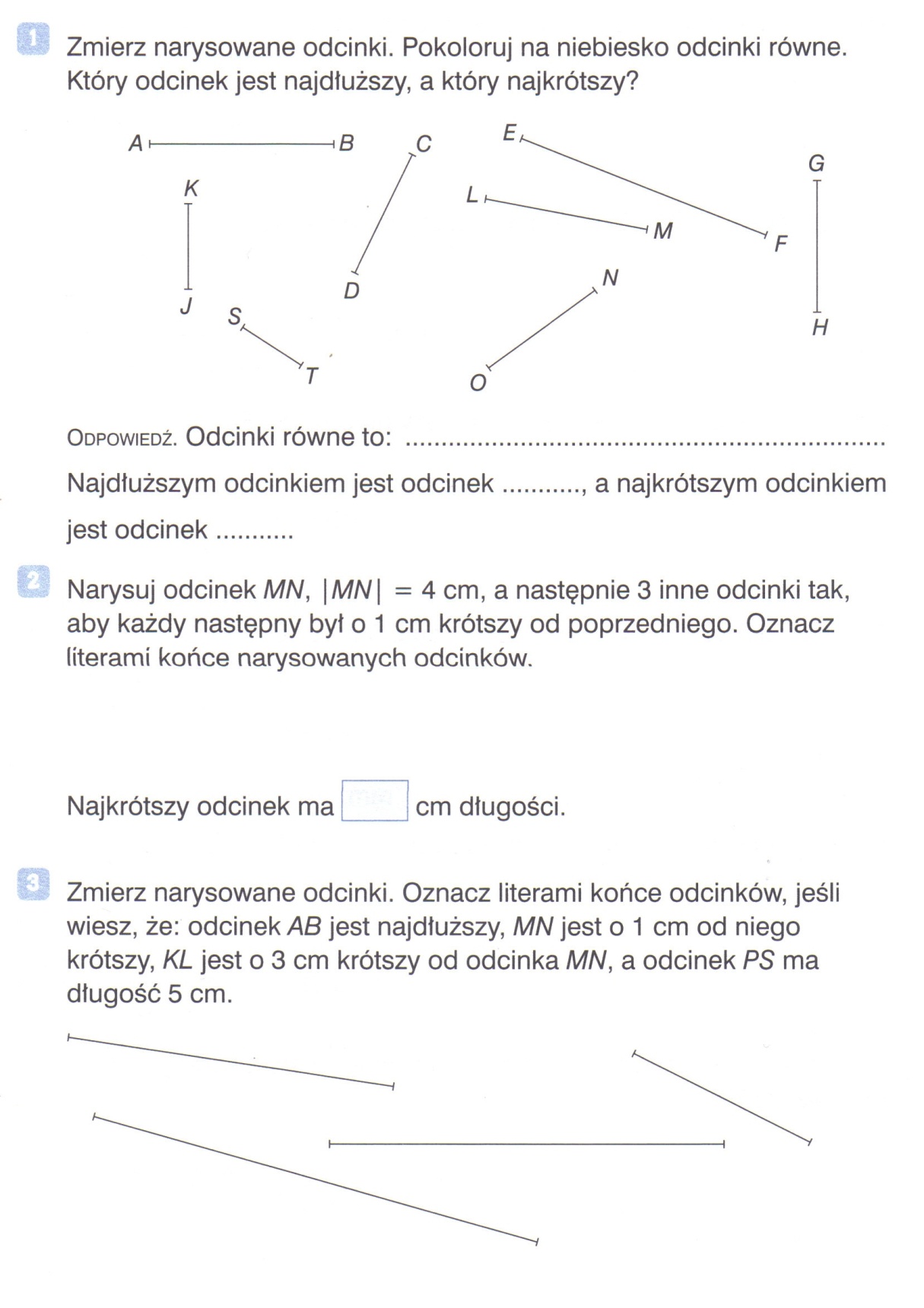 Zadanie4 Zmierz długość i szerokość stołu.  Zapisz wymiary w centymetrach.Długość stołu …………………………………….       Szerokość stołu …………………………………………..Zadanie5 Ile masz centymetrów wzrostu? Zmierz za pomocą centymetra krawieckiego lub taśmy mierniczejMój wzrost to …………………………………………………….Zadanie5. Zmierz długość i szerokość pokoju. Wynik podaj w  centymetrach oraz w metrach i centymetrach.Długość pokoju ……......cm = …….m ……….cm    Szerokość pokoju ……………cm = ……….m ……..cmZadanie6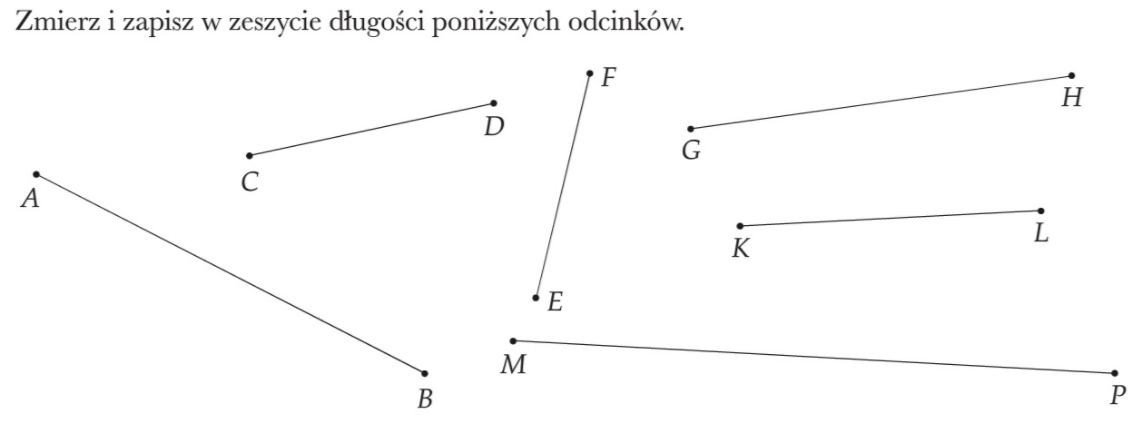 